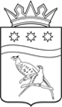 АДМИНИСТРАЦИЯ БЛАГОВЕЩЕНСКОГО МУНИЦИПАЛЬНОГО ОКРУГААМУРСКОЙ ОБЛАСТИП О С Т А Н О В Л Е Н И Е28.03.2023				                                                                 № 676г. БлаговещенскВ связи с изменением состава комиссии по вопросам предоставления субсидий по компенсации выпадающих доходов теплоснабжающих организаций, возникающих в результате установления льготных тарифов, администрация Благовещенского муниципального округа п о с т а н о в л я е т:1. Приложение № 5 к Порядку изложить в новой редакции, согласно приложению к настоящему постановлению.2. МБУ «Информационный центр Благовещенского муниципального округа» разместить настоящее постановление на официальном сайте администрации Благовещенского муниципального округа и в газете «Амурская земля и люди».3. Настоящее постановление вступает в силу со дня его официального опубликования.  4. Контроль за исполнением настоящего постановления возложить на исполняющего обязанности первого заместителя главы администрации Благовещенского муниципального округа Н.Ю. Коренца.Глава Благовещенского муниципального округа	                                     Д.В.Салтыков       Приложение к постановлению администрации Благовещенского муниципального округаот 28.03.2023 № 676СОСТАВ КОМИССИИО внесении изменений в Постановление администрации Благовещенского муниципального округа от 14.02.2023 № 312 «Об утверждении Порядка предоставления субсидий по компенсации выпадающих доходов теплоснабжающих организаций, возникающих в результате установления льготных тарифов» (далее – Порядок) Коренец Николай ЮрьевичИсполняющий обязанности  первого заместителя главы администрации Благовещенского муниципального округа (председатель комиссии)			Лаптева Наталья МихайловнаИсполняющий обязанности начальника жилищного отдела управления жизнеобеспечения Благовещенского муниципального округа (заместитель председателя комиссии)Рулева Наталья АлександровнаЗаместитель главы администрации Благовещенского муниципального округа - начальник Финансового управленияБуткевич Елена ВладимировнаКонсультант-бухгалтер МКУ «ЦБ учреждений Благовещенского муниципального округа (секретарь комиссии)Ермолина Анна НиколаевнаНачальник отдела доходов Финансового управления администрации Благовещенского муниципального округаГоловко Светлана АлександровнаКонсультант-бухгалтер МКУ «ЦБ учреждений Благовещенского муниципального округаКаширина Марина ВладимировнаГлавный специалист жилищного отдела управления жизнеобеспечения администрации Благовещенского муниципального округа